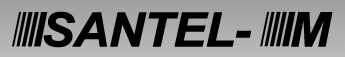 Стандартные требования к подаче рекламацииДля регистрации рекламации, прошу прислать акт (во вложении акт, заполняется в Excel форме в электронном виде. Обязательно указываете дату и номер реализации полностью) и фото/видео, подтверждающее брак.Фотографии должны быть информативным, исключительно четкими, не смазанными, в фокусе: фото этикетки на общей коробке изделия полностью в кадре;общее фото бракованного изделия с указанным местом расположения брака;крупное фото дефекта в фокусе;этикетка (с артикулом) на самом бракованном изделии полностью в кадре;несмываемый штрих код на бракованном изделии.Все данные прошу присылать одним письмом. Если электронная почта не пропускает письмо из-за его объема, то пришлите фото/видео материал архивом или ссылкой.Рекламация считается принятой к рассмотрению только после предъявления полного пакета документов.Претензии, в которых отсутствуют вышеперечисленные сведения не могут быть рассмотрены ввиду отсутствия необходимой информации.В случае необходимости возможен дополнительный запрос информации и фотографий.Внимание, при заполнении рекламации брендов Aqwella, Веmета, Jacob Delafon, Riho, Vitra Просим Вас обратить внимание на дополнительные правила подачи рекламации, указанные на нашем сайте в разделе сервис: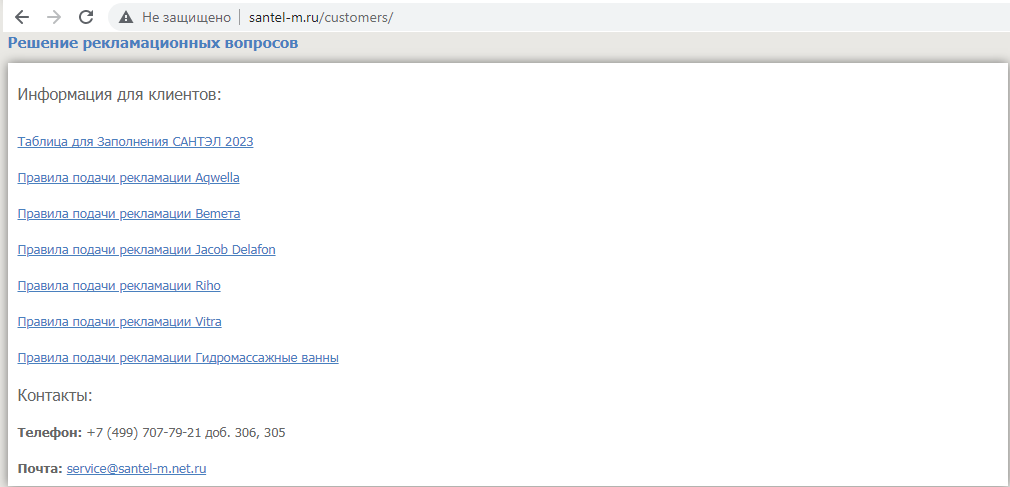 